Training Certificate Request Form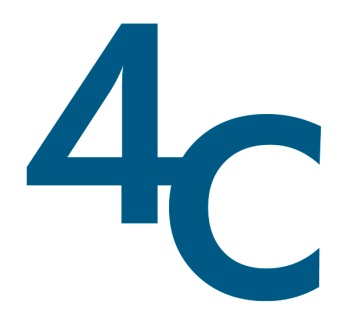 Please note: No certificates can be issued for trainings prior to 2008Requested Information:Name (including any name change): _______________________________________________________Training(s): ___________________________________________________________________________Date of training (The year the training took place is required): __________________________________Contact Information:Phone Number: (______)_________________ E-mail: _________________________________________Address: _____________________________________________________________________________City, State, ZIP: ________________________________________________________________________Billing Information: TO BE COLLECTED AFTER PROOF OF ATTENDANCE IS FOUND$5.00 per certificate (except for SBS/SIDS, which is $5 total for both certificates)   Payment included by:          ___cash      ___check    ___charge (Visa/Mastercard)Total: ___________		Confirmation/Check/Receipt Number: ___________________________If paying by credit card, please fill out the following:Credit Card No: _________________________________________ Exp Date: _______________ CVV:________Name as it appears on card: ___________________________________________________________________Billing address (if different from above): _________________________________________________________City/State/ZIP: _____________________________________________________________________________Signature: _________________________________________________________________________________